附件：玉峰村互助养老点照片资料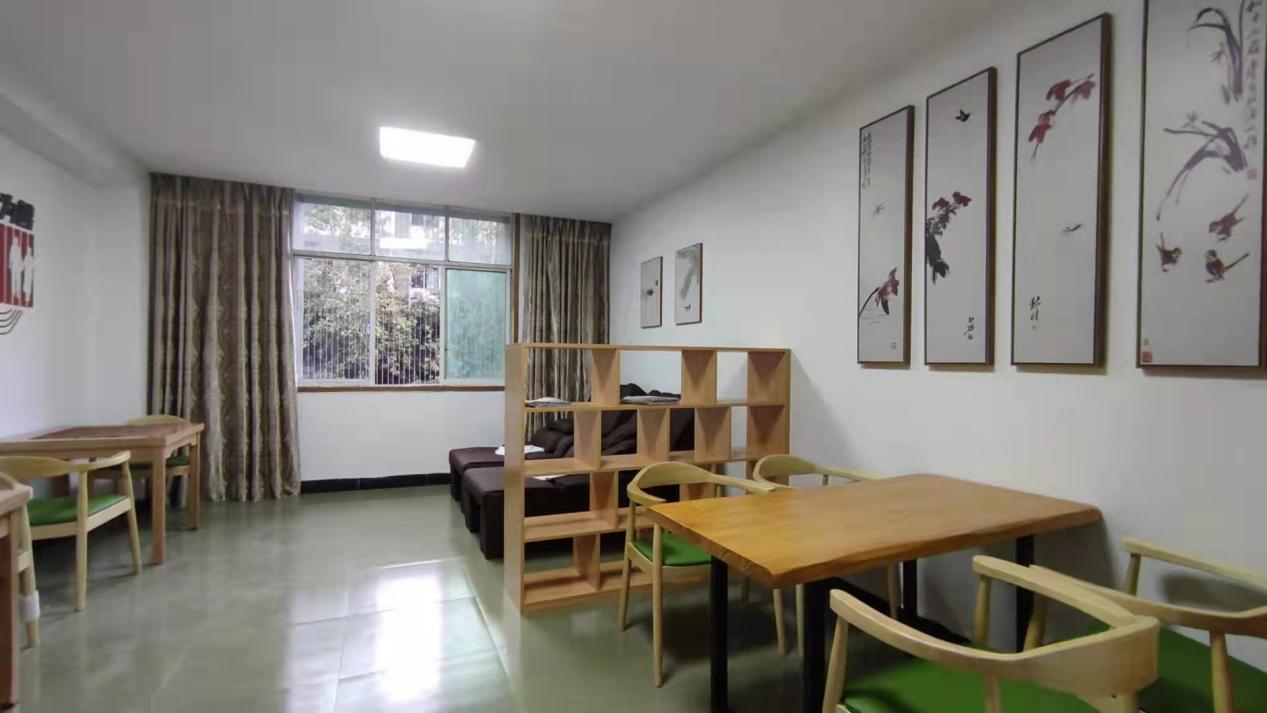 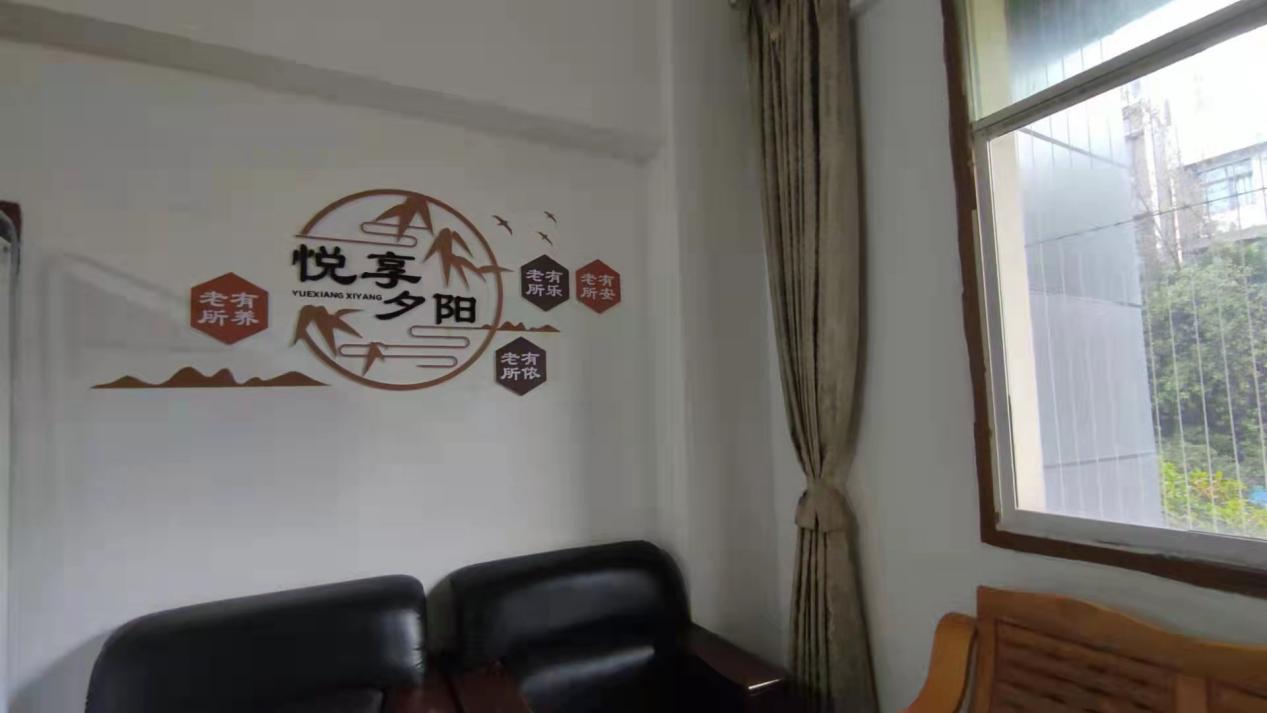 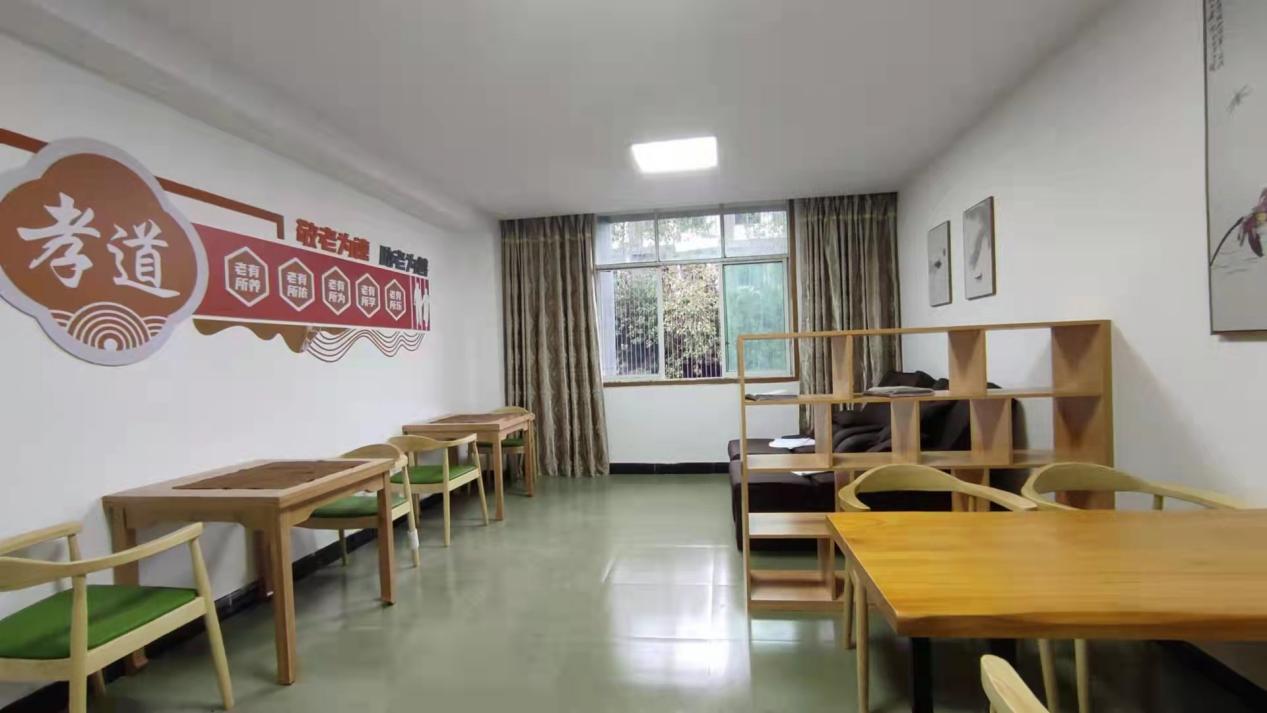 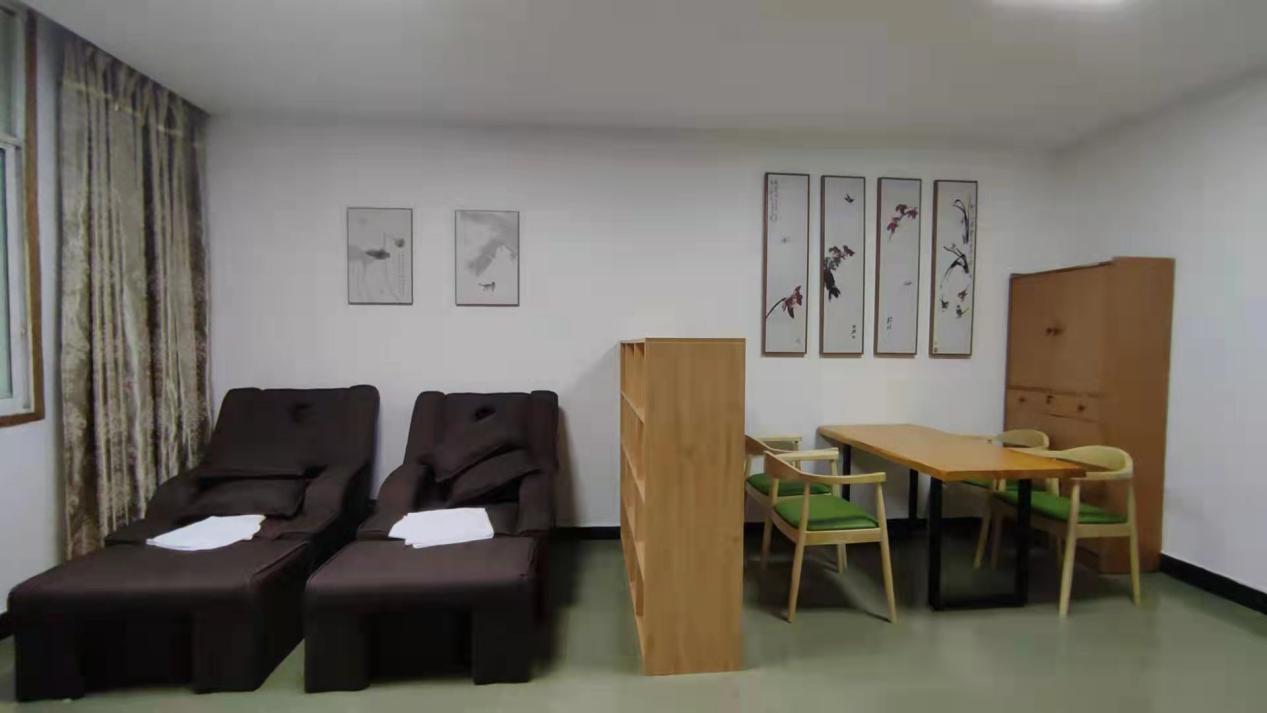 